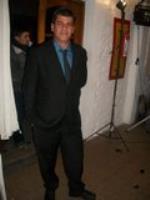 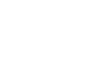 Curriculum VitaeEuropeo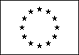 Información personalNombreYohnny Wilson Prego DorseDirecciónTeléfonoCorreo electrónicoNacionalidadUruguayEdad59experiencia laboral• Fechas (de – a)3/2014-12/2016• Nombre y dirección del empleadorFlexofilm AvellanedaMontevideo (Montevideo)• Tipo de empresa o sectorProducción, taller y fábrica (Ingenieros - Técnicos)• Puesto o cargo ocupadosElectricista • Principales actividades y responsabilidadesMantenimiento electromecsnico en maquinas de la industria plastica• Fechas (de – a)3/2001-11/2007• Nombre y dirección del empleadorFilipiak ingenieriaMontevideo Uruguay• Tipo de empresa o sectorConstrucción y Extracción (Construcción - Mantenimiento)• Puesto o cargo ocupadosElectricista • Principales actividades y responsabilidadesTrabajos tercerizados para U.T.E. • Fechas (de – a)5/1996-5/2012• Nombre y dirección del empleadorU.T.ULas Piedras Uruguay• Tipo de empresa o sector-- Selecciona -- ((Seleccionar))• Puesto o cargo ocupados• Principales actividades y responsabilidadesDocencia en el area electricaEducación y formación• Fechas (de – a)11/1982• Nombre y tipo de organización que ha impartido la educación o la formaciónU.T.U.J.F.Arias. Montevideo• Principales materias o capacidades ocupacionales tratadas. Ingeniería• Título de la cualificación obtenidaTecnico en electrotecnia• (Si procede) Nivel alcanzado en la clasificación nacionalFP3 / Grado Superior• Fechas (de – a)• Nombre y tipo de organización que ha impartido la educación o la formación• Principales materias o capacidades ocupacionales tratadas• Título de la cualificación obtenida• (Si procede) Nivel alcanzado en la clasificación nacional• Fechas (de – a)• Nombre y tipo de organización que ha impartido la educación o la formación• Principales materias o capacidades ocupacionales tratadas• Título de la cualificación obtenida• (Si procede) Nivel alcanzado en la clasificación nacional• Fechas (de – a)• Nombre y tipo de organización que ha impartido la educación o la formación• Principales materias o capacidades ocupacionales tratadas• Título de la cualificación obtenida• (Si procede) Nivel alcanzado en la clasificación nacionalCapacidades y aptitudes personalesAdquiridas a lo largo de la vida y la carrera educativa y profesional, pero no necesariamente avaladas por certificados y diplomas oficiales.Tengo experiencia en neumatica ,  hidrailica ,  torneria ,  soldadura electrica  ,  knstalaciones electricas domesticas ,  comerciales e industriales ,  bobinados , electromecanica industrial ,  en vehiculos arranques y alternadoresConstrucción - Mantenimiento  Capacidad adquirida en Experiencia trabajando UruguayLengua maternaUruguayotros idiomas• Lectura• Escritura• Expresión oral• Lectura• EscrituraExpresión oralCapacidades y aptitudes socialesVivir y trabajar con otras personas, en entornos multiculturales, en puestos donde la comunicación es importante y en situaciones donde el trabajo en equipo resulta esencial (por ejemplo, cultura y deportes), etc.Capacidades y aptitudes organizativasPor ejemplo, coordinación y administración de personas, proyectos, presupuestos; en el trabajo, en labores de voluntariado (por ejemplo, cultura y deportes), en el hogar, etc.Capacidades y aptitudes técnicasCon ordenadores, tipos específicos de equipos, maquinaria, etc.Capacidades y aptitudes artísticasMúsica, escritura, diseño, etc.Otras capacidades y aptitudesQue no se hayan nombrado anteriormente.Permiso(s) de conducciónLicencia nacional de conductor  . Categoria AInformación adicionalAnexos[ Enumerar los documentos anexos. ]